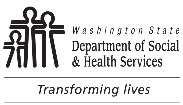 	BEHAVIORAL HEALTH ADMINISTRATION (BHA)	BHA CONTRACTS OFFICE	Vendor Agreement Information	BEHAVIORAL HEALTH ADMINISTRATION (BHA)	BHA CONTRACTS OFFICE	Vendor Agreement Information	BEHAVIORAL HEALTH ADMINISTRATION (BHA)	BHA CONTRACTS OFFICE	Vendor Agreement Information	BEHAVIORAL HEALTH ADMINISTRATION (BHA)	BHA CONTRACTS OFFICE	Vendor Agreement Information	BEHAVIORAL HEALTH ADMINISTRATION (BHA)	BHA CONTRACTS OFFICE	Vendor Agreement Information	BEHAVIORAL HEALTH ADMINISTRATION (BHA)	BHA CONTRACTS OFFICE	Vendor Agreement Information	BEHAVIORAL HEALTH ADMINISTRATION (BHA)	BHA CONTRACTS OFFICE	Vendor Agreement InformationThe Subject Matter Expert who submits a purchase request completes this form when a vendor-provided agreement associated with a purchase order is required to be signed.  Please complete and email this form and a copy of the proposed Outside Vendor Agreement (OVA) to:  the applicable Purchasing Processing Office (CBS3Institution-Purchasing@dshs.wa.gov for WSH, SCC, FSCRP, MLCRP, CCBH-ML); (esh.eshaccountingcibsemail@dshs.wa.gov for ESH); (BHAHQAccounting@dshs.wa.gov for HQ, HQ-IT, OFMHS), to the person who will serve as the DSHS Contract Manager, and to the BHA Contracts Office at bhacontracts@dshs.wa.gov.The Subject Matter Expert who submits a purchase request completes this form when a vendor-provided agreement associated with a purchase order is required to be signed.  Please complete and email this form and a copy of the proposed Outside Vendor Agreement (OVA) to:  the applicable Purchasing Processing Office (CBS3Institution-Purchasing@dshs.wa.gov for WSH, SCC, FSCRP, MLCRP, CCBH-ML); (esh.eshaccountingcibsemail@dshs.wa.gov for ESH); (BHAHQAccounting@dshs.wa.gov for HQ, HQ-IT, OFMHS), to the person who will serve as the DSHS Contract Manager, and to the BHA Contracts Office at bhacontracts@dshs.wa.gov.The Subject Matter Expert who submits a purchase request completes this form when a vendor-provided agreement associated with a purchase order is required to be signed.  Please complete and email this form and a copy of the proposed Outside Vendor Agreement (OVA) to:  the applicable Purchasing Processing Office (CBS3Institution-Purchasing@dshs.wa.gov for WSH, SCC, FSCRP, MLCRP, CCBH-ML); (esh.eshaccountingcibsemail@dshs.wa.gov for ESH); (BHAHQAccounting@dshs.wa.gov for HQ, HQ-IT, OFMHS), to the person who will serve as the DSHS Contract Manager, and to the BHA Contracts Office at bhacontracts@dshs.wa.gov.The Subject Matter Expert who submits a purchase request completes this form when a vendor-provided agreement associated with a purchase order is required to be signed.  Please complete and email this form and a copy of the proposed Outside Vendor Agreement (OVA) to:  the applicable Purchasing Processing Office (CBS3Institution-Purchasing@dshs.wa.gov for WSH, SCC, FSCRP, MLCRP, CCBH-ML); (esh.eshaccountingcibsemail@dshs.wa.gov for ESH); (BHAHQAccounting@dshs.wa.gov for HQ, HQ-IT, OFMHS), to the person who will serve as the DSHS Contract Manager, and to the BHA Contracts Office at bhacontracts@dshs.wa.gov.The Subject Matter Expert who submits a purchase request completes this form when a vendor-provided agreement associated with a purchase order is required to be signed.  Please complete and email this form and a copy of the proposed Outside Vendor Agreement (OVA) to:  the applicable Purchasing Processing Office (CBS3Institution-Purchasing@dshs.wa.gov for WSH, SCC, FSCRP, MLCRP, CCBH-ML); (esh.eshaccountingcibsemail@dshs.wa.gov for ESH); (BHAHQAccounting@dshs.wa.gov for HQ, HQ-IT, OFMHS), to the person who will serve as the DSHS Contract Manager, and to the BHA Contracts Office at bhacontracts@dshs.wa.gov.The Subject Matter Expert who submits a purchase request completes this form when a vendor-provided agreement associated with a purchase order is required to be signed.  Please complete and email this form and a copy of the proposed Outside Vendor Agreement (OVA) to:  the applicable Purchasing Processing Office (CBS3Institution-Purchasing@dshs.wa.gov for WSH, SCC, FSCRP, MLCRP, CCBH-ML); (esh.eshaccountingcibsemail@dshs.wa.gov for ESH); (BHAHQAccounting@dshs.wa.gov for HQ, HQ-IT, OFMHS), to the person who will serve as the DSHS Contract Manager, and to the BHA Contracts Office at bhacontracts@dshs.wa.gov.The Subject Matter Expert who submits a purchase request completes this form when a vendor-provided agreement associated with a purchase order is required to be signed.  Please complete and email this form and a copy of the proposed Outside Vendor Agreement (OVA) to:  the applicable Purchasing Processing Office (CBS3Institution-Purchasing@dshs.wa.gov for WSH, SCC, FSCRP, MLCRP, CCBH-ML); (esh.eshaccountingcibsemail@dshs.wa.gov for ESH); (BHAHQAccounting@dshs.wa.gov for HQ, HQ-IT, OFMHS), to the person who will serve as the DSHS Contract Manager, and to the BHA Contracts Office at bhacontracts@dshs.wa.gov.The Subject Matter Expert who submits a purchase request completes this form when a vendor-provided agreement associated with a purchase order is required to be signed.  Please complete and email this form and a copy of the proposed Outside Vendor Agreement (OVA) to:  the applicable Purchasing Processing Office (CBS3Institution-Purchasing@dshs.wa.gov for WSH, SCC, FSCRP, MLCRP, CCBH-ML); (esh.eshaccountingcibsemail@dshs.wa.gov for ESH); (BHAHQAccounting@dshs.wa.gov for HQ, HQ-IT, OFMHS), to the person who will serve as the DSHS Contract Manager, and to the BHA Contracts Office at bhacontracts@dshs.wa.gov.DATEDATECBS PURCHASING OFFICE LOCATIONCBS PURCHASING OFFICE LOCATIONCBS PURCHASING OFFICE LOCATIONFACILITY(IES) OR OFFICE(S) SERVEDFACILITY(IES) OR OFFICE(S) SERVEDFACILITY(IES) OR OFFICE(S) SERVEDPR AMOUNT (WITHOUT TAX)$     PR AMOUNT (WITHOUT TAX)$     PURCHASE REQUEST NUMBERDSHS CONTRACT NUMBER (IF APPLICABLE)DSHS CONTRACT NUMBER (IF APPLICABLE)DSHS CONTRACT NUMBER (IF APPLICABLE)FACILITY OR OFFICE SME (NAME / TITLE)FACILITY OR OFFICE SME (NAME / TITLE)VENDOR NAMEVENDOR NAMEVENDOR NAMEVENDOR NAMEAGREEMENT START DATEAGREEMENT START DATEAGREEMENT START DATEAGREEMENT END DATEVENDOR CONTACT NAME AND TITLEVENDOR CONTACT NAME AND TITLEVENDOR CONTACT NAME AND TITLEVENDOR CONTACT NAME AND TITLEVENDOR CONTACT NAME AND TITLEVENDOR CONTACT NAME AND TITLEVENDOR CONTACT NAME AND TITLEREQUESTED DATE FOR RETURN OF EXECUTED VENDOR AGREEMENTVENDOR CONTACT EMAILVENDOR CONTACT EMAILVENDOR CONTACT EMAILVENDOR CONTACT PHONE
(INCLUDE AREA CODE)VENDOR CONTACT PHONE
(INCLUDE AREA CODE)VENDOR CONTACT PHONE
(INCLUDE AREA CODE)VENDOR CONTACT PHONE
(INCLUDE AREA CODE)REQUESTED DATE FOR RETURN OF EXECUTED VENDOR AGREEMENTVENDOR’S LEGAL DEPARTMENT POINT OF CONTACT (POC)VENDOR’S LEGAL DEPARTMENT POINT OF CONTACT (POC)VENDOR’S LEGAL DEPARTMENT POINT OF CONTACT (POC)LEGAL DEPARTMENT POC EMAILLEGAL DEPARTMENT POC EMAILLEGAL DEPARTMENT POC EMAILLEGAL DEPARTMENT POC EMAILLEGAL DEPARTMENT PHONE NUMBERDELIVERABLES AND DUE DATESDELIVERABLES AND DUE DATESDELIVERABLES AND DUE DATESDELIVERABLES AND DUE DATESDELIVERABLES AND DUE DATESDELIVERABLES AND DUE DATESDELIVERABLES AND DUE DATESDELIVERABLES AND DUE DATESIs this a New Vendor?  (If yes, please attach W9)	  Yes	  NoITAR required?  (If yes, please attach.)	  Yes	  No	  Already on fileSDR required?  (If yes, please attach.)	  Yes	  No	  Already on fileWill Vendor’s product interface with DSHS Technology?	  Yes	  NoWill Category 3 or 4 Data be accessed by Vendor or stored in product?	  Yes	  NoWill Vendor Personnel enter non-public areas of DSHs Facilities? 	  Yes	  NoIs Union notification required? 	  Yes	  NoProcurement method?	Is this a New Vendor?  (If yes, please attach W9)	  Yes	  NoITAR required?  (If yes, please attach.)	  Yes	  No	  Already on fileSDR required?  (If yes, please attach.)	  Yes	  No	  Already on fileWill Vendor’s product interface with DSHS Technology?	  Yes	  NoWill Category 3 or 4 Data be accessed by Vendor or stored in product?	  Yes	  NoWill Vendor Personnel enter non-public areas of DSHs Facilities? 	  Yes	  NoIs Union notification required? 	  Yes	  NoProcurement method?	Is this a New Vendor?  (If yes, please attach W9)	  Yes	  NoITAR required?  (If yes, please attach.)	  Yes	  No	  Already on fileSDR required?  (If yes, please attach.)	  Yes	  No	  Already on fileWill Vendor’s product interface with DSHS Technology?	  Yes	  NoWill Category 3 or 4 Data be accessed by Vendor or stored in product?	  Yes	  NoWill Vendor Personnel enter non-public areas of DSHs Facilities? 	  Yes	  NoIs Union notification required? 	  Yes	  NoProcurement method?	Is this a New Vendor?  (If yes, please attach W9)	  Yes	  NoITAR required?  (If yes, please attach.)	  Yes	  No	  Already on fileSDR required?  (If yes, please attach.)	  Yes	  No	  Already on fileWill Vendor’s product interface with DSHS Technology?	  Yes	  NoWill Category 3 or 4 Data be accessed by Vendor or stored in product?	  Yes	  NoWill Vendor Personnel enter non-public areas of DSHs Facilities? 	  Yes	  NoIs Union notification required? 	  Yes	  NoProcurement method?	Is this a New Vendor?  (If yes, please attach W9)	  Yes	  NoITAR required?  (If yes, please attach.)	  Yes	  No	  Already on fileSDR required?  (If yes, please attach.)	  Yes	  No	  Already on fileWill Vendor’s product interface with DSHS Technology?	  Yes	  NoWill Category 3 or 4 Data be accessed by Vendor or stored in product?	  Yes	  NoWill Vendor Personnel enter non-public areas of DSHs Facilities? 	  Yes	  NoIs Union notification required? 	  Yes	  NoProcurement method?	Is this a New Vendor?  (If yes, please attach W9)	  Yes	  NoITAR required?  (If yes, please attach.)	  Yes	  No	  Already on fileSDR required?  (If yes, please attach.)	  Yes	  No	  Already on fileWill Vendor’s product interface with DSHS Technology?	  Yes	  NoWill Category 3 or 4 Data be accessed by Vendor or stored in product?	  Yes	  NoWill Vendor Personnel enter non-public areas of DSHs Facilities? 	  Yes	  NoIs Union notification required? 	  Yes	  NoProcurement method?	Is this a New Vendor?  (If yes, please attach W9)	  Yes	  NoITAR required?  (If yes, please attach.)	  Yes	  No	  Already on fileSDR required?  (If yes, please attach.)	  Yes	  No	  Already on fileWill Vendor’s product interface with DSHS Technology?	  Yes	  NoWill Category 3 or 4 Data be accessed by Vendor or stored in product?	  Yes	  NoWill Vendor Personnel enter non-public areas of DSHs Facilities? 	  Yes	  NoIs Union notification required? 	  Yes	  NoProcurement method?	Is this a New Vendor?  (If yes, please attach W9)	  Yes	  NoITAR required?  (If yes, please attach.)	  Yes	  No	  Already on fileSDR required?  (If yes, please attach.)	  Yes	  No	  Already on fileWill Vendor’s product interface with DSHS Technology?	  Yes	  NoWill Category 3 or 4 Data be accessed by Vendor or stored in product?	  Yes	  NoWill Vendor Personnel enter non-public areas of DSHs Facilities? 	  Yes	  NoIs Union notification required? 	  Yes	  NoProcurement method?	NAME OF STAFF WHO WILL SERVE AS THE DSHS CONTRACT MANAGER (CM) FOR THIS VENDOR AGREEMENT NAME OF STAFF WHO WILL SERVE AS THE DSHS CONTRACT MANAGER (CM) FOR THIS VENDOR AGREEMENT NAME OF STAFF WHO WILL SERVE AS THE DSHS CONTRACT MANAGER (CM) FOR THIS VENDOR AGREEMENT NAME OF STAFF WHO WILL SERVE AS THE DSHS CONTRACT MANAGER (CM) FOR THIS VENDOR AGREEMENT NAME OF STAFF WHO WILL SERVE AS THE DSHS CONTRACT MANAGER (CM) FOR THIS VENDOR AGREEMENT NAME OF STAFF WHO WILL SERVE AS THE DSHS CONTRACT MANAGER (CM) FOR THIS VENDOR AGREEMENT NAME OF STAFF WHO WILL SERVE AS THE DSHS CONTRACT MANAGER (CM) FOR THIS VENDOR AGREEMENT NAME OF STAFF WHO WILL SERVE AS THE DSHS CONTRACT MANAGER (CM) FOR THIS VENDOR AGREEMENT BRIEF DESCRIPTION OF NEED FULFILLED BY PURCHASEBRIEF DESCRIPTION OF NEED FULFILLED BY PURCHASEBRIEF DESCRIPTION OF NEED FULFILLED BY PURCHASEBRIEF DESCRIPTION OF NEED FULFILLED BY PURCHASEBRIEF DESCRIPTION OF NEED FULFILLED BY PURCHASEBRIEF DESCRIPTION OF NEED FULFILLED BY PURCHASEBRIEF DESCRIPTION OF NEED FULFILLED BY PURCHASEBRIEF DESCRIPTION OF NEED FULFILLED BY PURCHASEHas the SME and the DSHS CM read the Vendor Agreement?    Yes       NoNote:	The Subject Matter Expert (SME) and the DSHS Contract Manager (CM) provide expertise regarding the technical and substantive terms within the Vendor Agreement so that they can be discussed as part of the review prior to signature.Has the SME and the DSHS CM read the Vendor Agreement?    Yes       NoNote:	The Subject Matter Expert (SME) and the DSHS Contract Manager (CM) provide expertise regarding the technical and substantive terms within the Vendor Agreement so that they can be discussed as part of the review prior to signature.Has the SME and the DSHS CM read the Vendor Agreement?    Yes       NoNote:	The Subject Matter Expert (SME) and the DSHS Contract Manager (CM) provide expertise regarding the technical and substantive terms within the Vendor Agreement so that they can be discussed as part of the review prior to signature.Has the SME and the DSHS CM read the Vendor Agreement?    Yes       NoNote:	The Subject Matter Expert (SME) and the DSHS Contract Manager (CM) provide expertise regarding the technical and substantive terms within the Vendor Agreement so that they can be discussed as part of the review prior to signature.Has the SME and the DSHS CM read the Vendor Agreement?    Yes       NoNote:	The Subject Matter Expert (SME) and the DSHS Contract Manager (CM) provide expertise regarding the technical and substantive terms within the Vendor Agreement so that they can be discussed as part of the review prior to signature.Has the SME and the DSHS CM read the Vendor Agreement?    Yes       NoNote:	The Subject Matter Expert (SME) and the DSHS Contract Manager (CM) provide expertise regarding the technical and substantive terms within the Vendor Agreement so that they can be discussed as part of the review prior to signature.Has the SME and the DSHS CM read the Vendor Agreement?    Yes       NoNote:	The Subject Matter Expert (SME) and the DSHS Contract Manager (CM) provide expertise regarding the technical and substantive terms within the Vendor Agreement so that they can be discussed as part of the review prior to signature.Has the SME and the DSHS CM read the Vendor Agreement?    Yes       NoNote:	The Subject Matter Expert (SME) and the DSHS Contract Manager (CM) provide expertise regarding the technical and substantive terms within the Vendor Agreement so that they can be discussed as part of the review prior to signature.LIST ANY ISSUES WHICH MAY REQUIRE CORRECTIONLIST ANY ISSUES WHICH MAY REQUIRE CORRECTIONLIST ANY ISSUES WHICH MAY REQUIRE CORRECTIONLIST ANY ISSUES WHICH MAY REQUIRE CORRECTIONLIST ANY ISSUES WHICH MAY REQUIRE CORRECTIONLIST ANY ISSUES WHICH MAY REQUIRE CORRECTIONLIST ANY ISSUES WHICH MAY REQUIRE CORRECTIONLIST ANY ISSUES WHICH MAY REQUIRE CORRECTIONIndicate which category this Vendor Agreement falls under:	Meeting, conference / training event or facility rental	  Software license or subscription	Software maintenance and support	  Equipment lease or purchase		Equipment maintenance or repair	Operational services (describe):       		Operational supplies (describe):       	
	Other (describe):       	Indicate which category this Vendor Agreement falls under:	Meeting, conference / training event or facility rental	  Software license or subscription	Software maintenance and support	  Equipment lease or purchase		Equipment maintenance or repair	Operational services (describe):       		Operational supplies (describe):       	
	Other (describe):       	Indicate which category this Vendor Agreement falls under:	Meeting, conference / training event or facility rental	  Software license or subscription	Software maintenance and support	  Equipment lease or purchase		Equipment maintenance or repair	Operational services (describe):       		Operational supplies (describe):       	
	Other (describe):       	Indicate which category this Vendor Agreement falls under:	Meeting, conference / training event or facility rental	  Software license or subscription	Software maintenance and support	  Equipment lease or purchase		Equipment maintenance or repair	Operational services (describe):       		Operational supplies (describe):       	
	Other (describe):       	Indicate which category this Vendor Agreement falls under:	Meeting, conference / training event or facility rental	  Software license or subscription	Software maintenance and support	  Equipment lease or purchase		Equipment maintenance or repair	Operational services (describe):       		Operational supplies (describe):       	
	Other (describe):       	Indicate which category this Vendor Agreement falls under:	Meeting, conference / training event or facility rental	  Software license or subscription	Software maintenance and support	  Equipment lease or purchase		Equipment maintenance or repair	Operational services (describe):       		Operational supplies (describe):       	
	Other (describe):       	Indicate which category this Vendor Agreement falls under:	Meeting, conference / training event or facility rental	  Software license or subscription	Software maintenance and support	  Equipment lease or purchase		Equipment maintenance or repair	Operational services (describe):       		Operational supplies (describe):       	
	Other (describe):       	Indicate which category this Vendor Agreement falls under:	Meeting, conference / training event or facility rental	  Software license or subscription	Software maintenance and support	  Equipment lease or purchase		Equipment maintenance or repair	Operational services (describe):       		Operational supplies (describe):       	
	Other (describe):       	DSHS CM SIGNATURE	DATEDSHS CM SIGNATURE	DATEDSHS CM SIGNATURE	DATEDSHS CM SIGNATURE	DATEDSHS CM SIGNATURE	DATEDSHS CM SIGNATURE	DATEDSHS CM SIGNATURE	DATEDSHS CM SIGNATURE	DATE